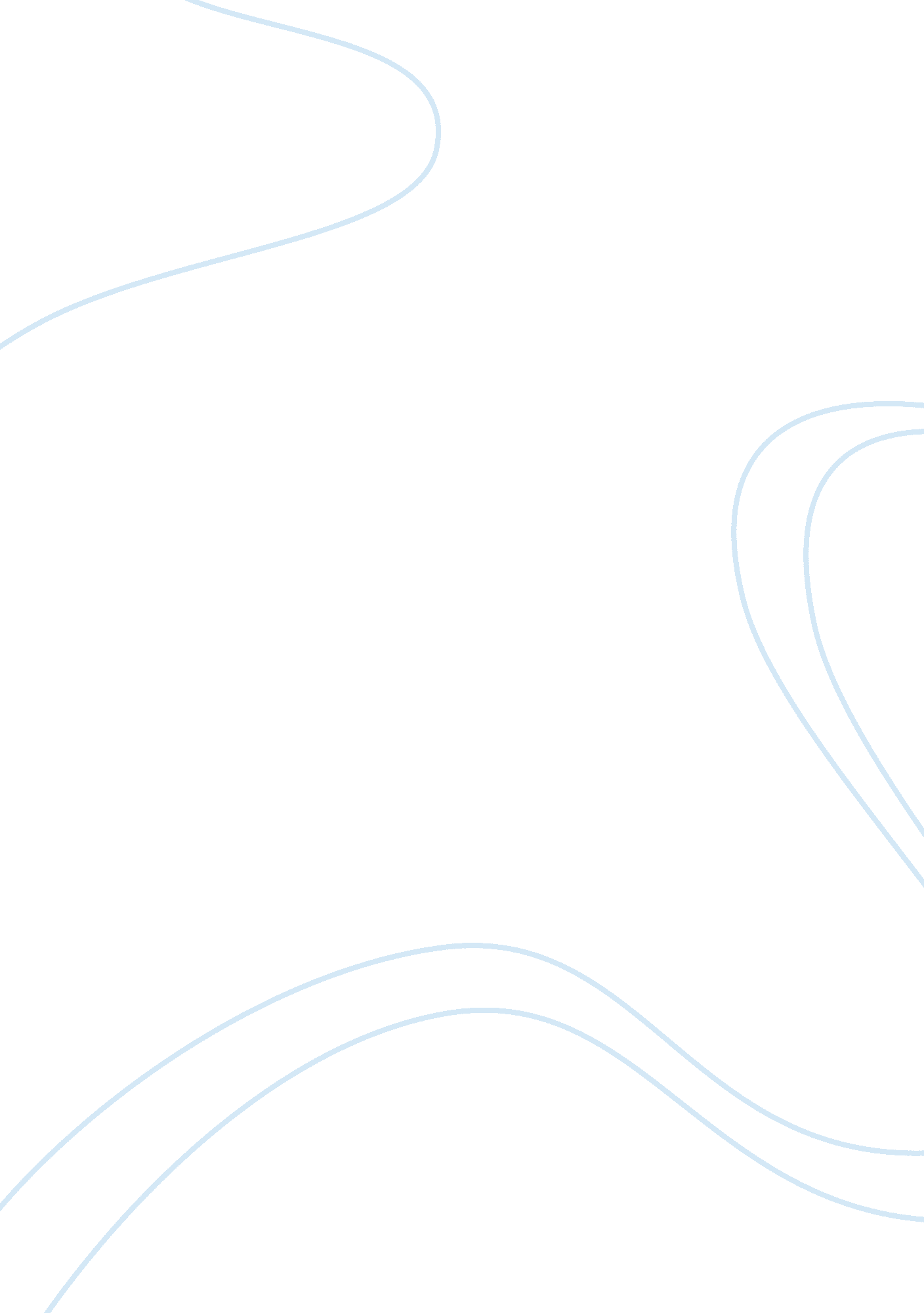 Why i want to be a nurseHealth & Medicine, Nursing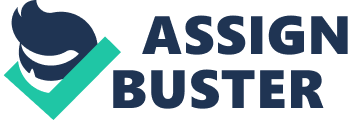 [The [The [The Why I want to be a Nurse From a young age, I realised that there has always been something within me that urges 

me to dream big and pursue my goals, irrespective of how small or big they may be. One of 

those big dreams that I have, has always been to become a nurse. 

I believe being a nurse is more of a calling than a profession. Taking care of others has 

always interested me. There is something that happens within me when I help another person. I 

not only feel a great sense of purpose but also experience happiness in my ability to help 

someone in need. When you help and take care of someone; it makes you feel that you have 

contributed in making their life more beautiful, less painful and more hopeful, at least that's the 

way I feel about it. 

I once heard someone say " A doctor treats a disease that a person happens to have, but a 

nurse treats a patient who just happens to have a disease." There is so much suffering in this 

world today and since I am an extremely sensitive and compassionate young person, I feel 

personally challenged to contribute in whatever way I can and make a difference in this world. 

At present I volunteer at a local veterinary animal hospital and also a care home. I am 

extremely interested in geriatrics - the branch of medicine that deals with the diseases, debilities, 

and care of aged persons. 

I believe that pursuing a career in Nursing will enable me to learn and provide 

professional medical assistance to these people who are in need. I am sure the nursing profession 

will no doubt be challenging and demanding, and that's why I keep with me the words written by 

Rn Cardillo Donna (2001) where she goes on to say " When the reality of your chosen profession 

hits, it can be overwhelming. But never lose sight of the reason you chose to enter this glorious 

profession - to help others, make a difference, and make the world a better place to be. That's 

what it's all about". 

I am very clear about what I want to pursue and what I want to do for the rest of my life. I 

believe that not everyone can be a nurse, because it takes a special kind of person to work day in 

and day out with people who are suffering and are dependant on you. I believe that nursing is not 

just another career or profession - because as a nurse, you take on the responsibility of making 

someone else is life better. It demands you to be intellectually, emotionally and physically 

prepared to face the challenges that every patient brings. I want to be a nurse because I 

believe that I can fulfil these demands successfully. I believe that I will achieve my dream and 

fulfil the purpose and calling that my life has - to become a Nurse. 

I would like to close by saying not everyone gets the opportunity to do what they want in 

life. Everyone has the power to dream but not everyone goes on to fulfil their dreams. William 

Osler once said " The trained nurse has become one of the great blessings of humanity, taking a 

place beside the physician and the priest". I want to be someone who goes on achieve and fulfil 

my dream of becoming a nurse, helping the thousands of people out there who are hurting 

and suffering everyday. and I BELIEVE THAT I WILL! 


Works Cited: 

Rn Cardillo Donna (2001) Your First Year as a Nurse: Making the Transition from Total Novice 

to Successful Professional. 